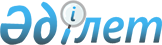 Ақылы қоғамдық жұмыстарды ұйымдастыру туралы
					
			Күшін жойған
			
			
		
					Алматы облысы Сарқан ауданы әкімінің 2009 жылғы 12 қаңтардағы N 1 шешімі. Алматы облысының Әділет департаменті Сарқан ауданының әділет басқармасында 2009 жылғы 26 қаңтарда N 2-17-69 тіркелді. Күші жойылды - Алматы облысы Сарқан ауданы әкімдігінің 2011 жылғы 31 наурыздағы N 114 қаулысымен      Ескерту. Күші жойылды - Алматы облысы Сарқан ауданы әкімдігінің 2011.03.31 N 114 Қаулысымен       

Қазақстан Республикасының "Халықты жұмыспен қамту туралы" Заңының 7, 20-баптарына және Қазақстан Республикасының "Қазақстан Республикасындағы жергілікті мемлекеттік басқару туралы" Заңының 31-бабының 1-тармағының 13)-тармақшасына сәйкес, халықты жұмыспен қамтуға жәрдемдесу үшін аудан әкімдігі ҚАУЛЫ ЕТЕДІ:

       

1. Қоса беріліп отырған қосымшаға сәйкес, 2009-2010 жылдарға арналған Сарқан ауданында ақылы қоғамдық жұмыстары ұйымдастырылсын.

       

2. Осы қаулының орындалуын бақылау аудан әкімінің орынбасары Ғ. Маманбаевқа жүктелсін.

       

3. Осы қаулы алғаш рет ресми жарияланған күнінен бастап он күнтізбелік күн өткен сон қолданысқа енгізіледі.      Аудан әкімі:                               С. Бекішов

Сарқан аудан әкімдігінің

2009 жылғы 12 қаңтардағы

"Ақылы қоғамдық жұмыстарды

ұйымдастыру туралы"

1 қаулысына

қосымша 

Сарқан ауданындағы ақылы қоғамдық жұмыстардың тізбесі      Ақылы қоғамдық жұмыстардың еңбекақысы жергілікті бюджеттен Қазақстан Республикасының Заңына сәйкес бекітілген ең төменгі айлық еңбекақы көлемінде төленеді.      Аудан әкімі:                               С. Бекішов
					© 2012. Қазақстан Республикасы Әділет министрлігінің «Қазақстан Республикасының Заңнама және құқықтық ақпарат институты» ШЖҚ РМК
				NЖұмыспен қамтушыҚоғамдық жұмыстың түрлеріадам саныжұмыс

ұзақтығы

(ай)1Қалалық, кенттік,

ауылдық

округтердің

әкімдеріҚала, кент, ауылдардың аумағына

тазарту жұмыстарын жүргізу

(ағаштарды, жол көркемдемелерін

әктеу)703Аймақтың экологиясын сауықтыру,

көгалдандыру, көркейту

жұмыстарына қатысу603Шаруашылық кітаптарды анықтап

толтыруға көмектесу253Көшеттерді қондыру және оларды

күту303Ұлы Отан соғысының

қатысушыларына және жесірлеріне

жалғыз басты қарттарға көмек

көрсету153Иесіз қалған үйлерді бөлшектеу

жұмыстарын жүргізу153Көпірлердің, жолдардың

шұңқырлары мен шытынауларын

жөндеу. Сол жұмыстарға қажетті

тас қиыршығы, кұм сияқты

материалдарды дайындау.203Республикалық аймақтық

науқандық шаралар өткізуді

ұйымдастыруға көмектесу153Тарихи сәулеттік ескерткіштерді

қорықтық аймақтарды қалпына

келтіру103Әлеуметтік мәдени мәні бар

тұрғын үйлерді қайта жөндеу

жұмысына қатысу103Имарат және суаққы тазалау

жұмыстарын жүргізу203Мұражай жұмыстарын жүргізу23Тұрмысы төмен отбасыларына және

оралмандарға мемлекеттік жәрдем

ақы алуға, кеңістік және

құжаттарын қабылдауда көмек

көрсету143Қамау орындарынан босатылған

адамдарға әлеуметтік көмек беру13Оралмандардың жұмыстары бойынша

көші-қон бөліміне көмек көрсету432"Қазақ соқырлар

қоғамы", "Арай

жастар орталығы",

"Территориальное

общественное

самоуправление

села Аманбоктер"

"Сарқан ауданының

мүгедектерінің

ерікті қоғамы"

қоғамдық

бірлестігі,

"Ұлағат" қоғамдық

қорының ЖарғысыҚұқықтық көмек беру, үй

шаруасындағы жұмыстарға,

хат-хабарды жеткізіп беру,

қыстық отын дайындау, бақша

жұмыстарына әлеуметтік көмек

көрсету30122"Қазақ соқырлар

қоғамы", "Арай

жастар орталығы",

"Территориальное

общественное

самоуправление

села Аманбоктер"

"Сарқан ауданының

мүгедектерінің

ерікті қоғамы"

қоғамдық

бірлестігі,

"Ұлағат" қоғамдық

қорының Жарғысы1-2 топтағы мүгедектермен жұмыс

жүргізу30122"Қазақ соқырлар

қоғамы", "Арай

жастар орталығы",

"Территориальное

общественное

самоуправление

села Аманбоктер"

"Сарқан ауданының

мүгедектерінің

ерікті қоғамы"

қоғамдық

бірлестігі,

"Ұлағат" қоғамдық

қорының ЖарғысыСпорт командасын дайындау,

халық билерін үйрету30122"Қазақ соқырлар

қоғамы", "Арай

жастар орталығы",

"Территориальное

общественное

самоуправление

села Аманбоктер"

"Сарқан ауданының

мүгедектерінің

ерікті қоғамы"

қоғамдық

бірлестігі,

"Ұлағат" қоғамдық

қорының ЖарғысыМүгедек балалармен,

жасөспірімдермен жұмыс жасау,

ұлттық қолөнер және шахмат

үйірмесі жұмысын жүргізу30122"Қазақ соқырлар

қоғамы", "Арай

жастар орталығы",

"Территориальное

общественное

самоуправление

села Аманбоктер"

"Сарқан ауданының

мүгедектерінің

ерікті қоғамы"

қоғамдық

бірлестігі,

"Ұлағат" қоғамдық

қорының ЖарғысыТұрмысы төмен отбасыларына

қазақ, орыс және түрік

тілдерінде компьютерлік

сауаптылыққа үйрету, кеңес беру

Би, қол-өнер, шығармашылық,

музыкалық үйірмелік жұмыстарды

жүргізу30122"Қазақ соқырлар

қоғамы", "Арай

жастар орталығы",

"Территориальное

общественное

самоуправление

села Аманбоктер"

"Сарқан ауданының

мүгедектерінің

ерікті қоғамы"

қоғамдық

бірлестігі,

"Ұлағат" қоғамдық

қорының ЖарғысыЖұмыс іздеушілер клубын

ұйымдастыру30122"Қазақ соқырлар

қоғамы", "Арай

жастар орталығы",

"Территориальное

общественное

самоуправление

села Аманбоктер"

"Сарқан ауданының

мүгедектерінің

ерікті қоғамы"

қоғамдық

бірлестігі,

"Ұлағат" қоғамдық

қорының ЖарғысыАула клубының жұмысына көмек

көрсету (үйірмелік жұмыстар)30122"Қазақ соқырлар

қоғамы", "Арай

жастар орталығы",

"Территориальное

общественное

самоуправление

села Аманбоктер"

"Сарқан ауданының

мүгедектерінің

ерікті қоғамы"

қоғамдық

бірлестігі,

"Ұлағат" қоғамдық

қорының ЖарғысыАз қамтылған, толық емес

отбасыларының балаларына

бала-бақша ұйымдастыру30122"Қазақ соқырлар

қоғамы", "Арай

жастар орталығы",

"Территориальное

общественное

самоуправление

села Аманбоктер"

"Сарқан ауданының

мүгедектерінің

ерікті қоғамы"

қоғамдық

бірлестігі,

"Ұлағат" қоғамдық

қорының ЖарғысыЖастармен жұмыс30122"Қазақ соқырлар

қоғамы", "Арай

жастар орталығы",

"Территориальное

общественное

самоуправление

села Аманбоктер"

"Сарқан ауданының

мүгедектерінің

ерікті қоғамы"

қоғамдық

бірлестігі,

"Ұлағат" қоғамдық

қорының ЖарғысыГүл көшеттерін және ағаш

отырғызу және оларды күту30122"Қазақ соқырлар

қоғамы", "Арай

жастар орталығы",

"Территориальное

общественное

самоуправление

села Аманбоктер"

"Сарқан ауданының

мүгедектерінің

ерікті қоғамы"

қоғамдық

бірлестігі,

"Ұлағат" қоғамдық

қорының ЖарғысыҚол өнерді, халық дәстүрін

қайта жандандыруға көмектесу30122"Қазақ соқырлар

қоғамы", "Арай

жастар орталығы",

"Территориальное

общественное

самоуправление

села Аманбоктер"

"Сарқан ауданының

мүгедектерінің

ерікті қоғамы"

қоғамдық

бірлестігі,

"Ұлағат" қоғамдық

қорының ЖарғысыАуылдағы әйелдердің

белсенділігін көтеру30122"Қазақ соқырлар

қоғамы", "Арай

жастар орталығы",

"Территориальное

общественное

самоуправление

села Аманбоктер"

"Сарқан ауданының

мүгедектерінің

ерікті қоғамы"

қоғамдық

бірлестігі,

"Ұлағат" қоғамдық

қорының ЖарғысыАуылдың мәдени, әлеуметтік-

экономикалық ахуалын көтеру30123Зейнетақы төлеу

жөніндегі

мемлекеттік

орталығының

Алматы облыстық

филиалы Сарқан

аудандық

бөлімшесіЗейнетақы және жәрдемақының

мөлшерін қайта есептеу

жұмыстарына байланысты

архивтегі зейнеткерлердің жеке

істеріне өзгерістерді тігу және

желімдеу; төлемдердің жаңа түрі

бойынша құжаттарды рәсімдеуде

көмек көрсету834Сарқан аудандық

Әділет

басқармасыМұрағаттық жұмыстарға көмек

көрсету535"Республикалық

фитосанитарлық

диагностика мен

болжамдар

әдістемелік

орталығы"

мемлекеттік

мекемесі Сарқан

аудандық филиалыАуыл шаруашылықтағы

зиянкестермен күресу (азиялық

шегіртке, итальяндық прус)1146"Аудандық

қорғаныс істері

жөніндегі бөлім"

мемлекеттік

мекемесіКүзде және көктемде азаматтарды

әскерге шақыру мезгілінде

құжаттар толтыруға, шақыруға

көмектесу2737"Алматы

облысының

мемлекеттік

мұрағаты"

мемлекеттік

мекемесінің

Сарқан филиалыМұрағат қорларын қалпына

келтіру83Барлығы32 түр400